Preposition Substitution Table Fill in The Blank Worksheet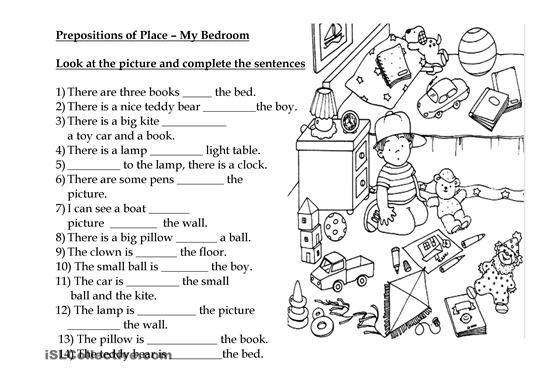 Giving Directions Map A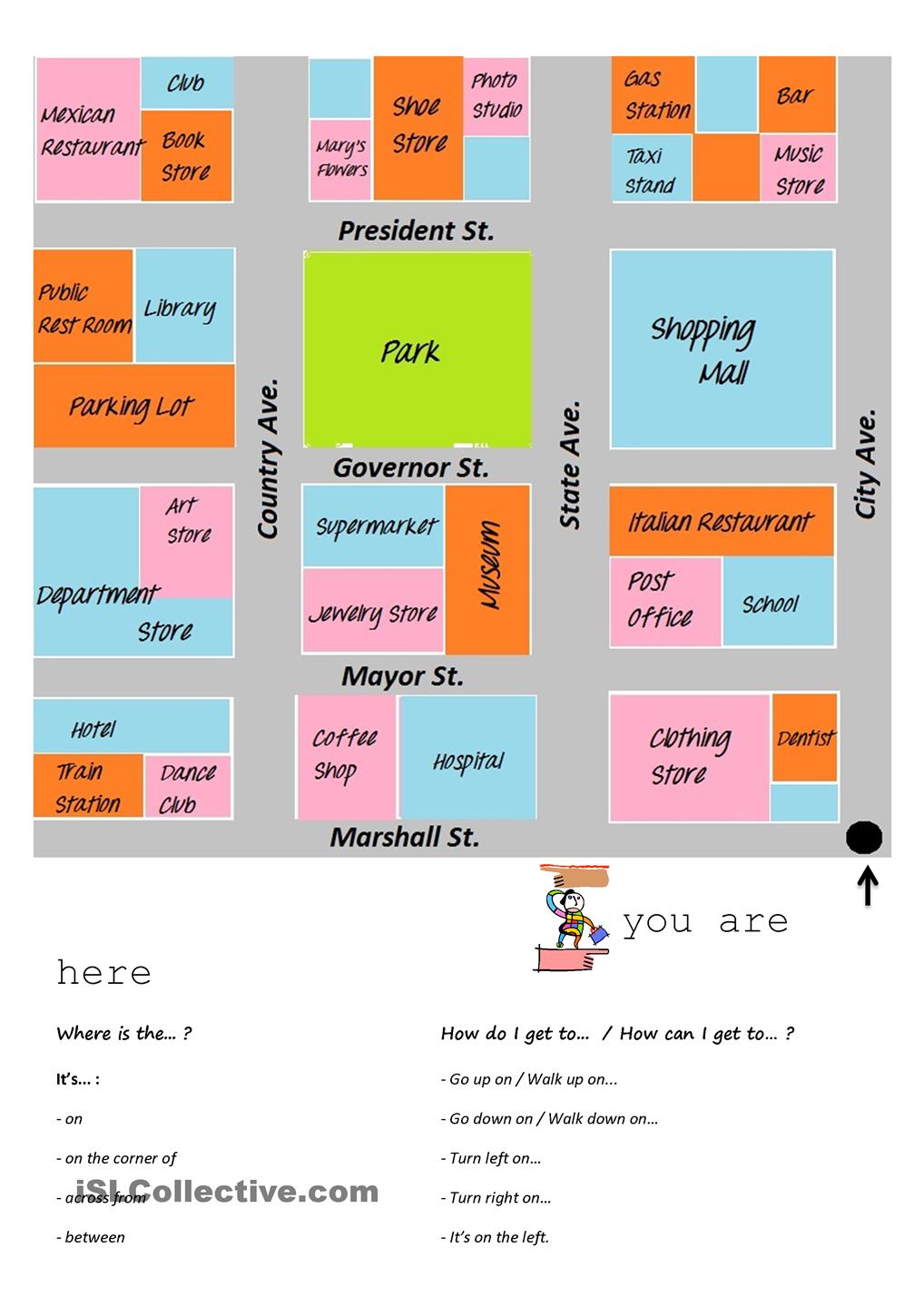 Giving Directions Map BEmma’s Room Picture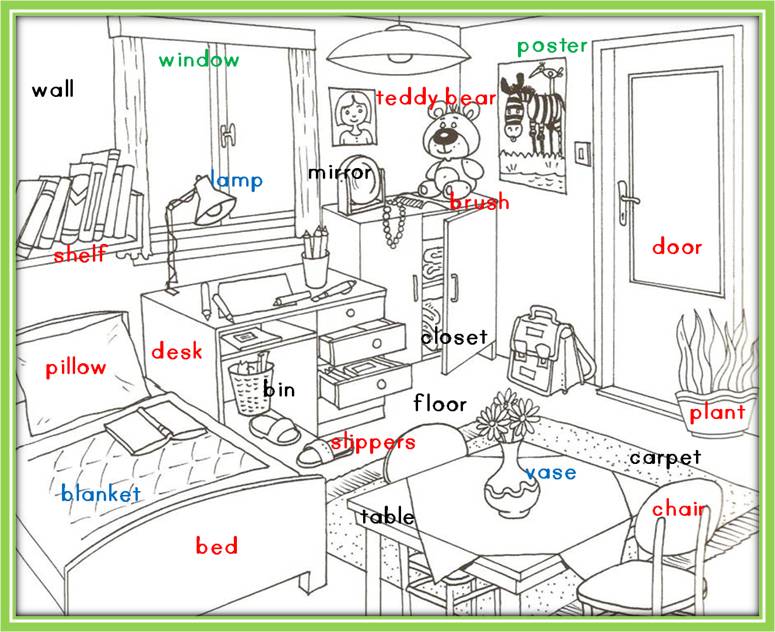 ☐Listening   ☐Speaking   ☐ Reading  ☐  Grammar  ☐ Writing☐Listening   ☐Speaking   ☐ Reading  ☐  Grammar  ☐ Writing☐Listening   ☐Speaking   ☐ Reading  ☐  Grammar  ☐ Writing☐Listening   ☐Speaking   ☐ Reading  ☐  Grammar  ☐ WritingTopic: Where is it?  ( Language Target : Prepositions of Location )Topic: Where is it?  ( Language Target : Prepositions of Location )Topic: Where is it?  ( Language Target : Prepositions of Location )Topic: Where is it?  ( Language Target : Prepositions of Location )Instructor:Kayla & JulieStudents Competency Level IntermediateNumber of Students: 10Lesson Length:55 minutesMaterials: (List the Names of all materials used in the lesson. Materials must be shown at the end of this document)Computer/Screen Projector White Board and Markers“Emma’s Room Picture”  Prepositions Substitution TableFill in the Blanks WorksheetGiving Directions WorksheetMap AMap BMaterials: (List the Names of all materials used in the lesson. Materials must be shown at the end of this document)Computer/Screen Projector White Board and Markers“Emma’s Room Picture”  Prepositions Substitution TableFill in the Blanks WorksheetGiving Directions WorksheetMap AMap BMaterials: (List the Names of all materials used in the lesson. Materials must be shown at the end of this document)Computer/Screen Projector White Board and Markers“Emma’s Room Picture”  Prepositions Substitution TableFill in the Blanks WorksheetGiving Directions WorksheetMap AMap BMaterials: (List the Names of all materials used in the lesson. Materials must be shown at the end of this document)Computer/Screen Projector White Board and Markers“Emma’s Room Picture”  Prepositions Substitution TableFill in the Blanks WorksheetGiving Directions WorksheetMap AMap BAims: (What students will be able to achieve by participating in the activities of the lesson.  (Ss gain or get by doing…)Improve Ss using preposition skills by watching the several example, making sentences with target languages and drilling, pair and group activityImprove Ss listening skills by listening to T’s story, drilling, Playing a game of a pair and groupImprove Ss speaking skills by answering T, Ss presentations, sharing stories, drilling and pair and group activityAims: (What students will be able to achieve by participating in the activities of the lesson.  (Ss gain or get by doing…)Improve Ss using preposition skills by watching the several example, making sentences with target languages and drilling, pair and group activityImprove Ss listening skills by listening to T’s story, drilling, Playing a game of a pair and groupImprove Ss speaking skills by answering T, Ss presentations, sharing stories, drilling and pair and group activityAims: (What students will be able to achieve by participating in the activities of the lesson.  (Ss gain or get by doing…)Improve Ss using preposition skills by watching the several example, making sentences with target languages and drilling, pair and group activityImprove Ss listening skills by listening to T’s story, drilling, Playing a game of a pair and groupImprove Ss speaking skills by answering T, Ss presentations, sharing stories, drilling and pair and group activityAims: (What students will be able to achieve by participating in the activities of the lesson.  (Ss gain or get by doing…)Improve Ss using preposition skills by watching the several example, making sentences with target languages and drilling, pair and group activityImprove Ss listening skills by listening to T’s story, drilling, Playing a game of a pair and groupImprove Ss speaking skills by answering T, Ss presentations, sharing stories, drilling and pair and group activityLanguage Skills: (Lists what language systems students will be using by participating in the activities of the lesson.)Listening : Teacher talk, Ss talk, Pair activity, Group ActivitySpeaking : Drilling, Pair activity, Group activity Reading : Drilling wall chart, writing Sentence in activitiesWriting : Writing sentences when pair activityLanguage Skills: (Lists what language systems students will be using by participating in the activities of the lesson.)Listening : Teacher talk, Ss talk, Pair activity, Group ActivitySpeaking : Drilling, Pair activity, Group activity Reading : Drilling wall chart, writing Sentence in activitiesWriting : Writing sentences when pair activityLanguage Skills: (Lists what language systems students will be using by participating in the activities of the lesson.)Listening : Teacher talk, Ss talk, Pair activity, Group ActivitySpeaking : Drilling, Pair activity, Group activity Reading : Drilling wall chart, writing Sentence in activitiesWriting : Writing sentences when pair activityLanguage Skills: (Lists what language systems students will be using by participating in the activities of the lesson.)Listening : Teacher talk, Ss talk, Pair activity, Group ActivitySpeaking : Drilling, Pair activity, Group activity Reading : Drilling wall chart, writing Sentence in activitiesWriting : Writing sentences when pair activityLanguage Systems: (Lists what language systems students will be using by participating in the activities of the lesson.)Phonology : Drilling, T and Ss talkLexis : Making sentences with target languageGrammar :  In/Out of/On/Under/Besides/Up/Down/Next to/In front ofDiscourse : T-S,S-S, Drilling, Pair activity, Group activityLanguage Systems: (Lists what language systems students will be using by participating in the activities of the lesson.)Phonology : Drilling, T and Ss talkLexis : Making sentences with target languageGrammar :  In/Out of/On/Under/Besides/Up/Down/Next to/In front ofDiscourse : T-S,S-S, Drilling, Pair activity, Group activityLanguage Systems: (Lists what language systems students will be using by participating in the activities of the lesson.)Phonology : Drilling, T and Ss talkLexis : Making sentences with target languageGrammar :  In/Out of/On/Under/Besides/Up/Down/Next to/In front ofDiscourse : T-S,S-S, Drilling, Pair activity, Group activityLanguage Systems: (Lists what language systems students will be using by participating in the activities of the lesson.)Phonology : Drilling, T and Ss talkLexis : Making sentences with target languageGrammar :  In/Out of/On/Under/Besides/Up/Down/Next to/In front ofDiscourse : T-S,S-S, Drilling, Pair activity, Group activityAssumptions: (What students will be able to achieve by participating in the activities of the lesson.)Ss will be able to define a prepositionSs will learn prepositions that indicate location and directionSs will be able identify the prepositions in the given sentencesSs will use suitable preposition to make sentencesAssumptions: (What students will be able to achieve by participating in the activities of the lesson.)Ss will be able to define a prepositionSs will learn prepositions that indicate location and directionSs will be able identify the prepositions in the given sentencesSs will use suitable preposition to make sentencesAssumptions: (What students will be able to achieve by participating in the activities of the lesson.)Ss will be able to define a prepositionSs will learn prepositions that indicate location and directionSs will be able identify the prepositions in the given sentencesSs will use suitable preposition to make sentencesAssumptions: (What students will be able to achieve by participating in the activities of the lesson.)Ss will be able to define a prepositionSs will learn prepositions that indicate location and directionSs will be able identify the prepositions in the given sentencesSs will use suitable preposition to make sentencesAnticipated Errors and Solutions: (What things might go wrong in the lesson and what the solution will be. An SOS activity should also be included)The students may need more time to complete a pair activity→ Shorten the group activity _ drawing 3 items as fast as they can _ faster team is the winning teamThe students may finish their tasks earlier than anticipated→ Give more time for group activityThe students may not know the answers to questions→Ask different students for the answer, encourage students to be creative and expressiveStudents who don’t understand in lesson or wrong answer →Encourage them that they can do itAnticipated Errors and Solutions: (What things might go wrong in the lesson and what the solution will be. An SOS activity should also be included)The students may need more time to complete a pair activity→ Shorten the group activity _ drawing 3 items as fast as they can _ faster team is the winning teamThe students may finish their tasks earlier than anticipated→ Give more time for group activityThe students may not know the answers to questions→Ask different students for the answer, encourage students to be creative and expressiveStudents who don’t understand in lesson or wrong answer →Encourage them that they can do itAnticipated Errors and Solutions: (What things might go wrong in the lesson and what the solution will be. An SOS activity should also be included)The students may need more time to complete a pair activity→ Shorten the group activity _ drawing 3 items as fast as they can _ faster team is the winning teamThe students may finish their tasks earlier than anticipated→ Give more time for group activityThe students may not know the answers to questions→Ask different students for the answer, encourage students to be creative and expressiveStudents who don’t understand in lesson or wrong answer →Encourage them that they can do itAnticipated Errors and Solutions: (What things might go wrong in the lesson and what the solution will be. An SOS activity should also be included)The students may need more time to complete a pair activity→ Shorten the group activity _ drawing 3 items as fast as they can _ faster team is the winning teamThe students may finish their tasks earlier than anticipated→ Give more time for group activityThe students may not know the answers to questions→Ask different students for the answer, encourage students to be creative and expressiveStudents who don’t understand in lesson or wrong answer →Encourage them that they can do itReferences:Google : Preposition of  Location or DirectionReferences:Google : Preposition of  Location or DirectionReferences:Google : Preposition of  Location or DirectionReferences:Google : Preposition of  Location or DirectionLead-In or Pre-Task Part (Warm-Up Part to activate and create interest in the lesson.)Lead-In or Pre-Task Part (Warm-Up Part to activate and create interest in the lesson.)Lead-In or Pre-Task Part (Warm-Up Part to activate and create interest in the lesson.)Lead-In or Pre-Task Part (Warm-Up Part to activate and create interest in the lesson.)Materials: (List the Names of all materials used in the Lead-In or Pre-Task Part of the lesson. Materials must be shown at the end of this document)Computer/Screen Projector White Board and MarkersMaterials: (List the Names of all materials used in the Lead-In or Pre-Task Part of the lesson. Materials must be shown at the end of this document)Computer/Screen Projector White Board and MarkersMaterials: (List the Names of all materials used in the Lead-In or Pre-Task Part of the lesson. Materials must be shown at the end of this document)Computer/Screen Projector White Board and MarkersMaterials: (List the Names of all materials used in the Lead-In or Pre-Task Part of the lesson. Materials must be shown at the end of this document)Computer/Screen Projector White Board and MarkersTime:Classroom Set Up:Student Activity and Goals:Teacher Procedure & Instructions:1 min5 min5 minWholeWholeSsSs greet the teacherShare S storySs think about T’s question and answerGreetingTalk about  “Looking for  Julie’s friend’s house”  _ had difficulty in looking for the house of Julie’s friend without prepositionsAsk Ss if they can understand the several sentences without prepositionsPre-Activity or Task Familiarization Part (Presentation Part Presenting the language structure to be covered in the lesson. Prepares students for the communication activity.)Pre-Activity or Task Familiarization Part (Presentation Part Presenting the language structure to be covered in the lesson. Prepares students for the communication activity.)Pre-Activity or Task Familiarization Part (Presentation Part Presenting the language structure to be covered in the lesson. Prepares students for the communication activity.)Pre-Activity or Task Familiarization Part (Presentation Part Presenting the language structure to be covered in the lesson. Prepares students for the communication activity.)Materials: (List the Names of all materials used in the Pre-Activity or Task Familiarization Part of the lesson. Materials must be shown at the end of this document)Computer/Screen Projector White Board and MarkersSubstitution TablePreposition QuestionsMaterials: (List the Names of all materials used in the Pre-Activity or Task Familiarization Part of the lesson. Materials must be shown at the end of this document)Computer/Screen Projector White Board and MarkersSubstitution TablePreposition QuestionsMaterials: (List the Names of all materials used in the Pre-Activity or Task Familiarization Part of the lesson. Materials must be shown at the end of this document)Computer/Screen Projector White Board and MarkersSubstitution TablePreposition QuestionsMaterials: (List the Names of all materials used in the Pre-Activity or Task Familiarization Part of the lesson. Materials must be shown at the end of this document)Computer/Screen Projector White Board and MarkersSubstitution TablePreposition QuestionsTime:Classroom Set Up:Student Activity and Goals:Teacher Procedure & Instructions:3 min3 min2 min4 min2 minWholeWholeWholeIndividualWholeListen to TSs read, listen, speak and drill to learn and become familiar with prepositionsSs listen to the T and answer to the TSs receive the preposition questions (worksheet) and answer the questions individuallySs answer the questionsT introduces the substitution table and tells the students about the function of preposition.Put drilling substitution table on the projector and do drilling with students. Accuracy is very important.Ask Ss related to the preposition that they learned today.T introduces the preposition questions (worksheet) and Ask Ss to answer the questions and T will monitor Ss work.T will ask answer of the worksheet and response to the Ss.Main Activity or Task Realization Part (Practice to Production Part Teacher lead practice of the language presented and move to communication based more student centered activity)Main Activity or Task Realization Part (Practice to Production Part Teacher lead practice of the language presented and move to communication based more student centered activity)Main Activity or Task Realization Part (Practice to Production Part Teacher lead practice of the language presented and move to communication based more student centered activity)Main Activity or Task Realization Part (Practice to Production Part Teacher lead practice of the language presented and move to communication based more student centered activity)Materials: (List the Names of all materials used in the Main Activity or Task Realization Part of the lesson. Materials must be shown at the end of this document)Computer/Screen Projector White Board and Markers Substitution TableGiving DirectionsMaterials: (List the Names of all materials used in the Main Activity or Task Realization Part of the lesson. Materials must be shown at the end of this document)Computer/Screen Projector White Board and Markers Substitution TableGiving DirectionsMaterials: (List the Names of all materials used in the Main Activity or Task Realization Part of the lesson. Materials must be shown at the end of this document)Computer/Screen Projector White Board and Markers Substitution TableGiving DirectionsMaterials: (List the Names of all materials used in the Main Activity or Task Realization Part of the lesson. Materials must be shown at the end of this document)Computer/Screen Projector White Board and Markers Substitution TableGiving DirectionsTime:Classroom Set Up:Student Activity and Goals:Teacher Procedure & Instructions:2 min10min4 minWholeIn pairsWholeSs listen to the TSs do the activitySs do the activity again T introduces about the activity of Giving Directions. T shows how to do the activity and let them do the activity in pairs.T monitors Ss and encourages the Ss to do the activity more naturally and joyfully. T pick 2 Ss and ask another question that is not in the worksheet and let them do in front of the class and response Ss’ work.Post Activity or Post Task Part (Wrap-Up Part Close the Lesson on a high note to and consolidate language learned in a communication based activity new situation.)Post Activity or Post Task Part (Wrap-Up Part Close the Lesson on a high note to and consolidate language learned in a communication based activity new situation.)Post Activity or Post Task Part (Wrap-Up Part Close the Lesson on a high note to and consolidate language learned in a communication based activity new situation.)Post Activity or Post Task Part (Wrap-Up Part Close the Lesson on a high note to and consolidate language learned in a communication based activity new situation.)Materials: (List the Names of all materials used in the Post Activity or Post Task Part of the lesson. Materials must be shown at the end of this document)Computer/Screen Projector White Board and Markers“Emma’s House Picture” Worksheet for A group“Emma’s House Picture” Worksheet for B group Materials: (List the Names of all materials used in the Post Activity or Post Task Part of the lesson. Materials must be shown at the end of this document)Computer/Screen Projector White Board and Markers“Emma’s House Picture” Worksheet for A group“Emma’s House Picture” Worksheet for B group Materials: (List the Names of all materials used in the Post Activity or Post Task Part of the lesson. Materials must be shown at the end of this document)Computer/Screen Projector White Board and Markers“Emma’s House Picture” Worksheet for A group“Emma’s House Picture” Worksheet for B group Materials: (List the Names of all materials used in the Post Activity or Post Task Part of the lesson. Materials must be shown at the end of this document)Computer/Screen Projector White Board and Markers“Emma’s House Picture” Worksheet for A group“Emma’s House Picture” Worksheet for B group Time:Classroom Set Up:Student Activity and Goals:Teacher Procedure Instructions:2min8 min2 min2 minGroups (2x)Groups (2x)WholeWholeListen T’s instructions and make 2 groupsSs do the activitySs finish their work and listen to the TSs listen to the TIntroduce the activity: Each group picks one artist for drawing on the white board.The rest of group need to explain what they see in the picture T gave with preposition which is learned today.T will give Ss ‘A Part Of Emma’s Room’ picture. Each group will compete to draw what they are given.T will check similarity between Emma’s room picture and Ss drawing.The closer drawing to the picture will be the winning team’Congratulate the winners and thank all students for activity participating in the class and close by giving feedback about their work done and T’s impression of the class.A bottleA CellphoneMarkersAn EraserA PenA Pencil CaseA personA cupA cardA walletA bagareisinout ofonundernext toin front ofbesideupdownthe deskthe classthe bagthe cupthe pencil casemy housemy carthe chairthe bookthe cellphonemy hand